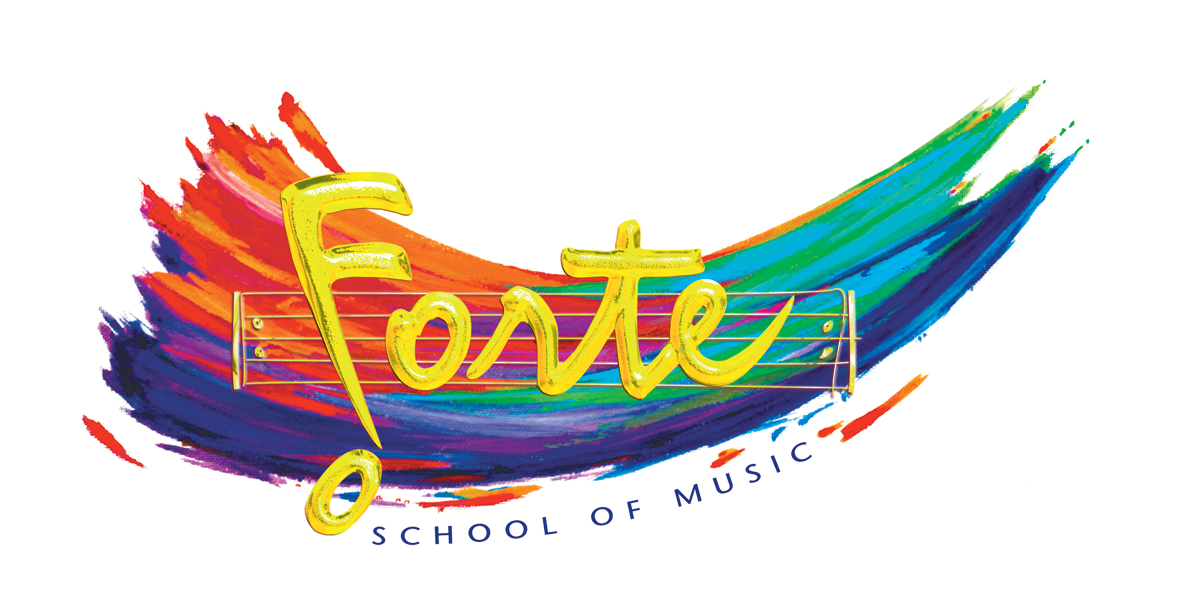 More about you…Filling in this form allows us to get to know you better. It will remain confidential. This is not an application and you are not entering any agreement by completing this form.Please email to: nationaloffice@fortemusic.comNameAddressHome telephoneMobile/CellEmailDate of BirthCurrent employment situation:
(if you are currently working please provide the job title, an indication of role & responsibilities and the date when you started in this position)Current employment situation:
(if you are currently working please provide the job title, an indication of role & responsibilities and the date when you started in this position)Current employment situation:
(if you are currently working please provide the job title, an indication of role & responsibilities and the date when you started in this position)Previous employment (please indicate any previous jobs including reasons for leaving, if it’s easier, please attach a CV)Previous employment (please indicate any previous jobs including reasons for leaving, if it’s easier, please attach a CV)Previous employment (please indicate any previous jobs including reasons for leaving, if it’s easier, please attach a CV)If you have children, what are their ages?If you have children, what are their ages?If you have children, what are their ages?Do you have any family/friends that would support or help out with the business?Do you have any family/friends that would support or help out with the business?Do you have any family/friends that would support or help out with the business?How does your partner feel about the possibility of you taking on a new business?How does your partner feel about the possibility of you taking on a new business?How does your partner feel about the possibility of you taking on a new business?In which area (Suburb/Town/State, etc) would you be interested in setting up a Forte School of Music franchise? Please be as specific as possibleIn which area (Suburb/Town/State, etc) would you be interested in setting up a Forte School of Music franchise? Please be as specific as possibleIn which area (Suburb/Town/State, etc) would you be interested in setting up a Forte School of Music franchise? Please be as specific as possibleForte School of Music is a business that allows for a great deal of flexibly and ability set your own work schedule.  However whilst building your business you will need to devote your full time energies to your business. How would this fit in with your current commitments (family or otherwise)?Forte School of Music is a business that allows for a great deal of flexibly and ability set your own work schedule.  However whilst building your business you will need to devote your full time energies to your business. How would this fit in with your current commitments (family or otherwise)?Forte School of Music is a business that allows for a great deal of flexibly and ability set your own work schedule.  However whilst building your business you will need to devote your full time energies to your business. How would this fit in with your current commitments (family or otherwise)?When would you be looking to launch your business?When would you be looking to launch your business?When would you be looking to launch your business?It takes time, energy, commitment, positive mindset and determination to build your numbers and get the business up to a breakeven point. A) Are you in a financial position to not take a wage until you reach your student targets? And B) Can you think of a time in your life where you have had to display these qualities to be successful at somethingIt takes time, energy, commitment, positive mindset and determination to build your numbers and get the business up to a breakeven point. A) Are you in a financial position to not take a wage until you reach your student targets? And B) Can you think of a time in your life where you have had to display these qualities to be successful at somethingIt takes time, energy, commitment, positive mindset and determination to build your numbers and get the business up to a breakeven point. A) Are you in a financial position to not take a wage until you reach your student targets? And B) Can you think of a time in your life where you have had to display these qualities to be successful at somethingWhy do you want to run your own business?Why do you want to run your own business?Why do you want to run your own business?How would you rate your ability in IT?As a small business owner you will be working in a range of programs. We understand that it’s most unlikely you will have experience in some of the programs like Filemaker pro and Mailchimp this question really is about flagging that there may be quite a lot of new learning here and what are you like at learning technology?The following are some of the programs you will be using: Word, Excel, Filemaker Pro Database, Xero Accounting, Mailchimp, FacebookHow would you rate your ability in IT?As a small business owner you will be working in a range of programs. We understand that it’s most unlikely you will have experience in some of the programs like Filemaker pro and Mailchimp this question really is about flagging that there may be quite a lot of new learning here and what are you like at learning technology?The following are some of the programs you will be using: Word, Excel, Filemaker Pro Database, Xero Accounting, Mailchimp, FacebookHow would you rate your ability in IT?As a small business owner you will be working in a range of programs. We understand that it’s most unlikely you will have experience in some of the programs like Filemaker pro and Mailchimp this question really is about flagging that there may be quite a lot of new learning here and what are you like at learning technology?The following are some of the programs you will be using: Word, Excel, Filemaker Pro Database, Xero Accounting, Mailchimp, FacebookHave you ever been involved in a situation or situations that require selling or selling yourself/abilities?Have you ever been involved in a situation or situations that require selling or selling yourself/abilities?Have you ever been involved in a situation or situations that require selling or selling yourself/abilities?Please outline your music experience as fully as you can.Please outline your music experience as fully as you can.Please outline your music experience as fully as you can.Please outline areas of business you have had experience in that you imagine drawing on to build your Forte School of Music businessPlease outline areas of business you have had experience in that you imagine drawing on to build your Forte School of Music businessPlease outline areas of business you have had experience in that you imagine drawing on to build your Forte School of Music businessWhat other qualities do you feel you have which would help you to run a successful Forte School of Music business?What other qualities do you feel you have which would help you to run a successful Forte School of Music business?What other qualities do you feel you have which would help you to run a successful Forte School of Music business?Where do you see yourself in five years’ time?Where do you see yourself in five years’ time?Where do you see yourself in five years’ time?How will you raise the finance to set up and cash flow your Forte School of Music until it is on it’s feet?How will you raise the finance to set up and cash flow your Forte School of Music until it is on it’s feet?How will you raise the finance to set up and cash flow your Forte School of Music until it is on it’s feet?Have you ever been in debt or had a county court judgment made against you?Have you ever been in debt or had a county court judgment made against you?Have you ever been in debt or had a county court judgment made against you?Do you have any regular, existing monthly financial commitments that you (solely) need to meet?Do you have any regular, existing monthly financial commitments that you (solely) need to meet?Do you have any regular, existing monthly financial commitments that you (solely) need to meet?Do you have a criminal record?Do you have a criminal record?Have you a driving license?Have you a driving license?Do you have a current working with children car/authority?Do you have a current working with children car/authority?Where did you hear about Forte School of Music?Where did you hear about Forte School of Music?Where did you hear about Forte School of Music?